								Spett.le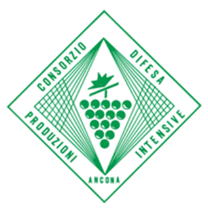 									Condifesa Ancona Macerata									V.le della Vittoria, 85 									60035 JESIDOMANDA DI AMMISSIONE A SOCIOIl sottoscritto ………………………………………………………………………………………………………………….  nato a……………………………………………………………………………………     il ……………………………….Codice fiscale………………………………………………  in qualità titolare/rappresentante legale dell’azienda………………………………………………………………………………………………………………………………..…Con sede in …………………………………….……………... Via ………………………………………………. n°……... Codice Fiscale……………………………………. Numero Iscrizione REA……………………….. Tel ……………………. Mobile……….…………………………. e-mail…………………………………………………...Posta Elettronica Certificata - Email PEC: ………………………………………………………………...CHIEDEdi poter aderire all’associazione “Condifesa Ancona Macerata” divenendone socio a tutti gli effetti nei termini previsti dall’art. 7 dallo Statuto Sociale.Al fine di rendere possibile tale adesione ed in conformità alle previsioni di cui agli artt. 5 e 6 dello statuto lo scriventeDICHIARAdi essere proprietario o affittuario dei fondi riportati sul fascicolo aziendale allegato;di impegnarsi al versamento della quota di ammissione ai sensi dell’art. 6 dello Statuto Sociale; di impegnarsi al versamento della quota e/o del contributo annuo, nella misura determinata dalla Assemblea Generale Ordinaria in rapporto al valore della produzione annua denunciata; di impegnarsi ad osservare le norme dello Statuto sociale, del Regolamento interno e le deliberazioni degli Organi Sociali legalmente adottate; di non aderire ad altro organismo similare operante nel medesimo territorio;di autorizzare il Condifesa Ancona Macerata al trattamento dei dati personali/societari, anche esterno all’associazione, ai sensi dell’art. 13 del Regolamento europeo (UE) 2016/679 e del Dlgs. 196/03 (e successive modifiche ed integrazioni) ai fini del raggiungimento degli scopi associativi.di autorizzare il Condifesa Ancona Macerata alla consultazione del fascicolo aziendale.…………………lì …………						……………………………………..(luogo e data) 									(Firma del Dichiarante)        N.B: ALLEGARE FOTOCOPIA DOCUMENTO D’IDENTITA’ E FASCICOLO AZIENDALEInformativa ai sensi dell’art. 13 del Regolamento europeo 679/2016 e consenso Ai sensi dell’art. 13 del Regolamento europeo (UE) 2016/679 (di seguito GDPR), e in relazione ai dati personali di cui il Condifesa entrerà nella disponibilità a seguito della sua ammissione a socio, Le comunichiamo quanto segue: Titolare del trattamento Titolare del trattamento è il Condifesa Ancona Macerata in persona del Presidente Pro-Tempore con sede a Jesi. Il Titolare può essere contattato mediante email all'indirizzo condifesa.ancona@pec.asnacodi.it Finalità del trattamento dei datiIl trattamento è finalizzato alla corretta e completa esecuzione degli obblighi previsti dallo Statuto e dal regolamento del Condifesa e dalle delibere assunte dagli organi competenti. In particolare, i Suoi dati saranno trattati per le seguenti finalità: raccolta, organizzazione, conservazione con riferimento all’adesione al Condifesa e con riferimento ai certificati assicurativi sottoscritti per la copertura delle produzioni contro eventi suscettibili di diminuirne il reddito, quali avversità atmosferiche, epizoozie, variabilità dei prezzi. I dati personali potranno essere trattati a mezzo di archivi cartacei e informatici (ivi compresi dispositivi portatili) e con modalità strettamente necessarie a far fronte alle finalità sopra indicate. Base giuridica del trattamentoIl Condifesa tratta i Suoi dati personali lecitamente in base al contratto di associazione da Lei sottoscritto al momento dell’adesione. Il trattamento è necessario: all’esecuzione dei servizi funzionali alla esecuzione del rapporto associativo; all’adempimento degli obblighi legali incombenti sul Condifesa. Il trattamento è altresì basato sul consenso da Lei espresso di volta in volta su richiesta del Condifesa. Conseguenze della mancata comunicazione dei dati personali La mancata comunicazione dei Suoi dati personali impedisce l’adempimento da parte del Condifesa di quanto previsto dallo Statuto e dal Regolamento. Conservazione dei dati I Suoi dati personali, oggetto di trattamento per le finalità sopra indicate, saranno conservati per il tempo necessario ad assolvere le finalità indicate e comunque per tutto il periodo di adesione al Condifesa e, successivamente, per il tempo in cui il Condifesa sia soggetto a obblighi di conservazione per finalità fiscali o per altre finalità, previsti, da norme di legge o regolamento. Comunicazione dei dati I Suoi dati personali potranno essere comunicati: 1. a società o enti che forniscano al Condifesa servizi di elaborazione dati o che svolgano attività strumentali o complementari a quelle istituzionali del Condifesa;2. ad organismi associativi quali l’associazione regionale dei consorzi di difesa e l’associazione nazionale dei consorzi di difesa (Asnacodi); 3. a consulenti e commercialisti o legali che eroghino prestazioni funzionali ai fini sopra indicati; 4. a istituti bancari e assicurativi che eroghino prestazioni funzionali ai fini sopra indicati; 5. a soggetti che elaborano i dati in esecuzione di specifici obblighi di legge;6. ad Autorità giudiziarie o amministrative, per l’adempimento degli obblighi di legge tra cui il Ministero delle Politiche Agricole e Forestali, Regioni, Province ed enti a questi collegati. Profilazione e Diffusione dei dati I Suoi dati personali non sono soggetti a diffusione né ad alcun processo decisionale interamente automatizzato, ivi compresa la profilazione. Diritti dell’interessato Tra i diritti a Lei riconosciuti dal GDPR rientrano quelli di:- chiedere al Condifesa l'accesso ai Suoi dati personali ed alle informazioni relative agli stessi; la rettifica dei dati inesatti o l'integrazione di quelli incompleti; la cancellazione dei dati personali che La riguardano (al verificarsi di una delle condizioni indicate nell'art. 17, paragrafo 1 del GDPR e nel rispetto delle eccezioni previste nel paragrafo 3 dello stesso articolo); la limitazione del trattamento dei Suoi dati personali (al ricorrere di una delle ipotesi indicate nell'art. 18, paragrafo 1 del GDPR); - richiedere ed ottenere dal Condifesa - nelle ipotesi in cui la base giuridica del trattamento sia il contratto o il consenso, e lo stesso sia effettuato con mezzi automatizzati - i Suoi dati personali in un formato strutturato e leggibile da dispositivo automatico, anche al fine di comunicare tali dati ad un altro titolare del trattamento (c.d. diritto alla portabilità dei dati personali); - opporsi in qualsiasi momento al trattamento dei Suoi dati personali al ricorrere di situazioni particolari che La riguardano; - revocare il consenso in qualsiasi momento, limitatamente alle ipotesi in cui il trattamento sia basato sul Suo consenso per una o più specifiche finalità e riguardi dati personali comuni (ad esempio data e luogo di nascita o luogo di residenza), oppure particolari categorie di dati (ad esempio dati che rivelano la Sua origine razziale, le Sue opinioni politiche, le Sue convinzioni religiose, lo stato di salute o la vita sessuale). Il trattamento basato sul consenso ed effettuato antecedentemente alla revoca dello stesso, conserva comunque, la sua liceità; - proporre reclamo a un'autorità di controllo (Autorità Garante per la protezione dei dati personali – www.garanteprivacy.it). Attraverso la firma sotto riportata acconsento a che il Condifesa ponga in essere le attività sopra descritte per le quali presto il consenso rappresentando la base giuridica del trattamento. _________________________________					 _____________________________ (luogo e data) 									(Firma del Dichiarante)											 